SUPPLEMENTAL MATERIALTharani Thirugnanachandran1, MBChB, FRACP, Henry Ma1,FRACP, PhD, Melissa Mitchell1, MBBS, Chloe Wong1, MBBS, Jason Vuong1, MBBS, Shaloo Singhal1, MBBS, FRACP, Lee- Anne Slater2, FRANZCR, Richard Beare3, PhD, Velandai Srikanth4, FRACP, PhD, Thanh Phan1, FRACP, PhD1Stroke & Ageing Research (STAR), Department of Medicine, School of Clinical Sciences at Monash Health, Monash University, Clayton, VIC, 2Monash Health, Diagnostic Imaging, Monash Health, Clayton, Australia, 3Murdoch Children’s Research Institute, Developmental Imaging Group - Neurosciences Research Unit - Southern Clinical School - Monash University, Melbourne, Australia, 4Peninsula Clinical School, Central Clinical School, Monash University, Melbourne, Australia. Supplementary: I) PRISMA flow diagram; II) Histogram of hierarchical partitioning of corticofugal fiber tracts at stroke onset (A) and seven days (B) post stroke (M1 - Blue, PMdv – Green, SMA – Red); III) The M1 fiber tracts (blue) from the SMATT template are mapped to infarct topography of ACA stroke. The 3D figure demonstrates the posterior location of the M1 fiber tracts. Prof Thanh G Phan		Department of Neurology, Monash Health, 246 Clayton Road, Clayton Clinical Trials, Imaging and Infomatics (CTI) Division,Stroke and Aging Research Group, Department of Medicine, Monash UniversityVictoria, Australia, 3168, Phone: +613 9594 2240, Fax: +613 9594 6241        Email:Thanh.Phan@monash.edu Supplementary Figure I – PRISMA flow diagram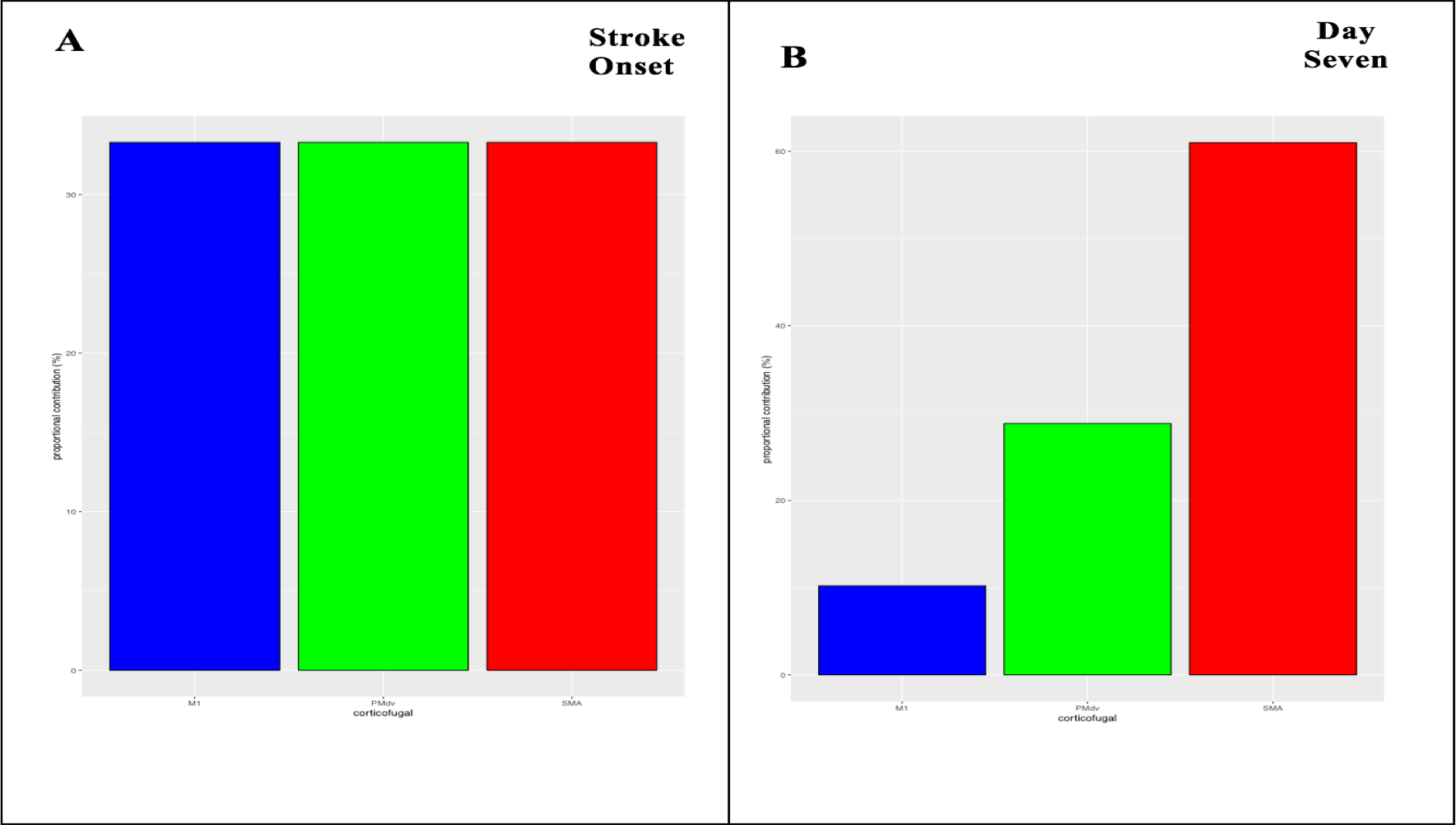 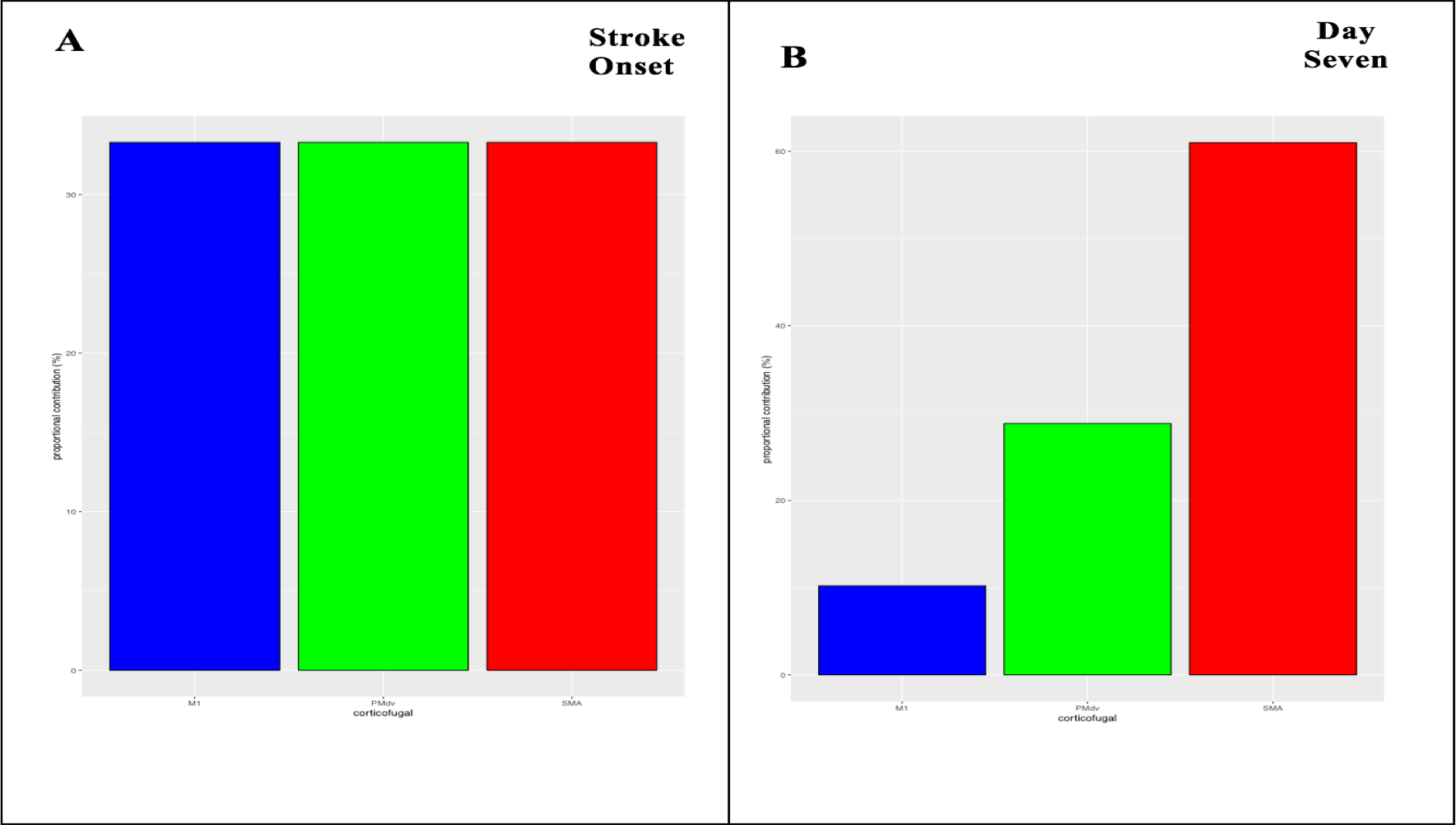 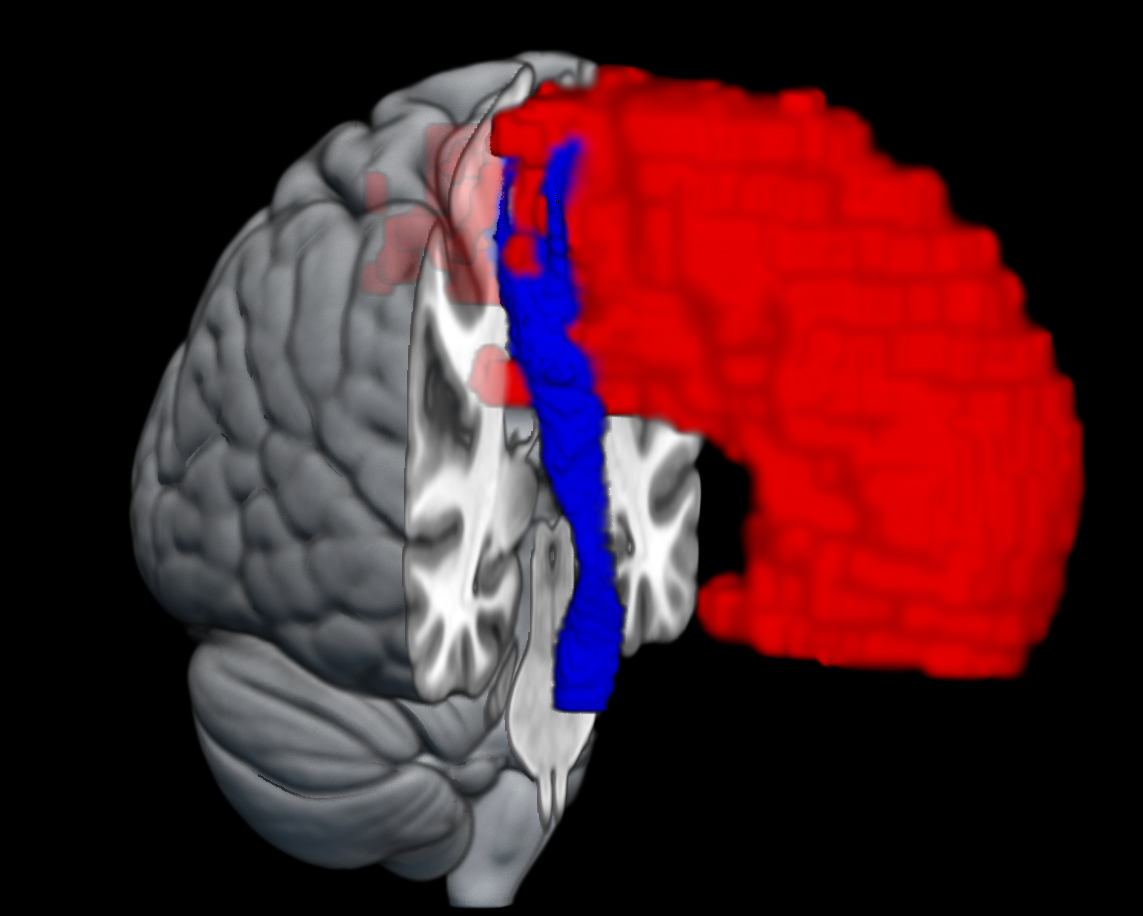 Supplementary Figure III) The M1 fiber tracts (blue) from the SMATT template are mapped to infarct topography of ACA stroke. The 3D figure demonstrates the posterior location of the M1 fiber tracts. 